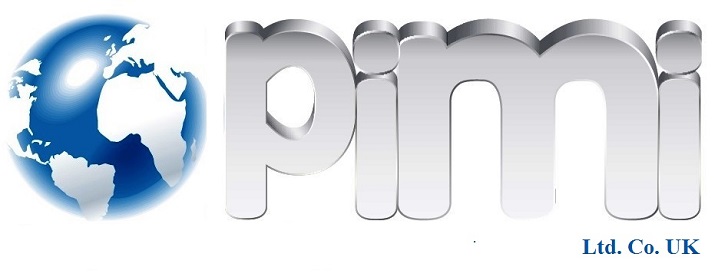 The rates and positions of advertisements at the PIMI News Channel for 2020The following tables show the new rates for advertising at PIMI. Based on our policy, the rates of advertisements at PIMI are not based on CPM. The advertisements other than "ADEVRTORIALS" for PIMI follow 3 criteria:1- The position that has a minimum possibility of viewing by subscribers and viewers.2- The total number of pixels per banner. Each 1000 pixel (width x height) accounts for one unit, and for example a banner being 100 x 100 pixel is equal to 10 unit.3- The minimum number of months for a position.Prices:1- Advertorials: All advertorials, are in the form of special pages for the customer. It will be published as news and then articles. The news is published for one time and repeated at the PIMI weekly newsletter. Then the article will be transferred to a special page devoted to the customers. One banner will be inserted at the position 5, for the number of months based on the customer request, and this will be hyperlinked to the special page of the customer. The advertorials are published at a rate of £ 900.00 per months, or, £ 9800.00 per year (discounted rate).So, all prices at the following table are based on the number of units / position / month.Table 1: Prices for positions at image 1Note 1: Only accepted if there will 2 o 4 orders for this size at onceNote 2: All adverts at the left hand side are shown in all pagesImage 1: The positions 1-3 for advertisements, mentioned at above table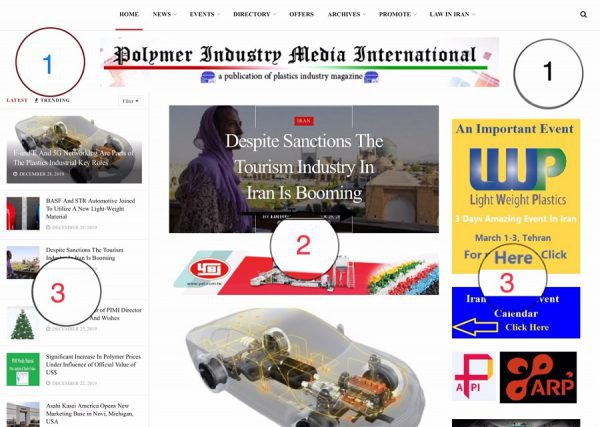 Table 2: Prices for positions at image 2Image 2: The positions 4-6 for advertisements, mentioned at above table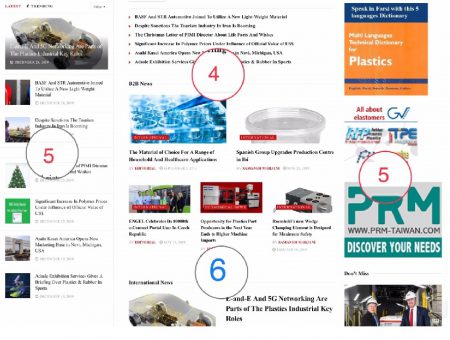 Table 3: Prices for positions at image 3Note 3: All left positions correspond to the position 5 at the table 2Image 3: The positions 7-9 for advertisements, mentioned at above table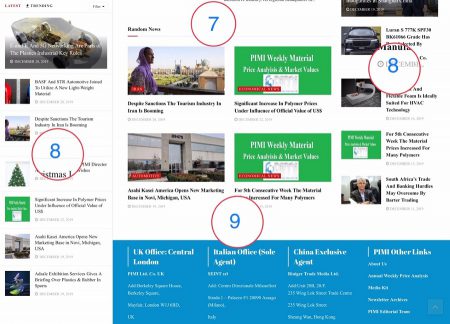 Table 4: Prices for positions at image 4 (For news reading pages, with unlimited scroll down)Image 4: The positions 10-11 for advertisements, mentioned at above table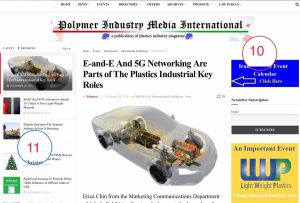 Explanation for prices related to positions shown at images 5 -8 (For news reading pages, with unlimited scroll down)5- Image 5 below: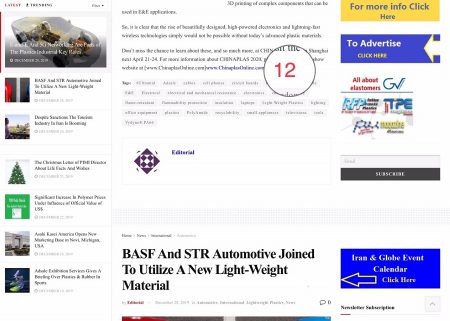 This is a position which corresponds to the end of each news per day. The customer can choose the number of adverts per 15 days. It will be appeared at the end of each news and will be inserted at least for 20-30 times per 15 days. But it could be seen as the readers scroll down the news pages. The rate for this advert is base on following table:For more info please go to the next page6- Image 6 below: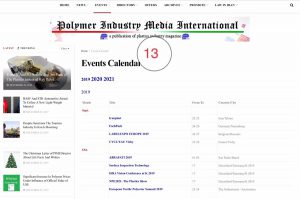 This is a position which corresponds to the top of the selected sectors of internal pages.  The customer can choose the insertion 90 days. It will be appeared at the top of each sector and will be inserted one time for 90 days at the related sector like the event page.7- Image 7 below: (Next Page)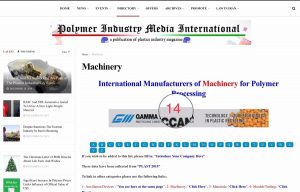 This is a very unique position which we have only 6 of it at the Iranian and 6 of it at the International sectors of the categorization of companies. The pages related to this position have had the highest rate of views and clicks since the start of this website. Any reader that refers to these pages, can see the advert for 100%. The adverts are accepted annually.  The rate for this advert is base on the following table:8- Image 8 below: (Next Page)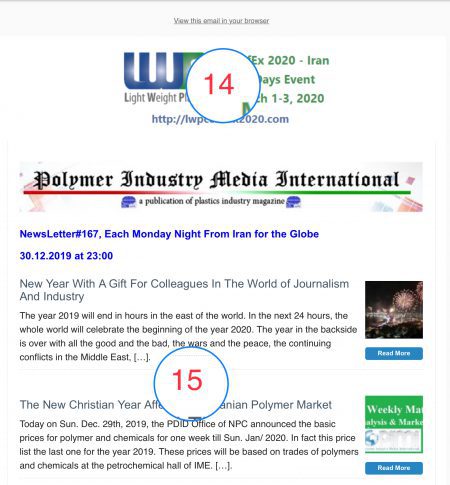 These  are two unique positions belonging to the weekly newsletters of the PIMI. These newsletters are published every Monday nights at 23:00 and will be distributed among Iranian subscribers and all email addresses colected from exhibitors (all of them from the organizer source) and as much as possible collected from the visitors. At the end of 2019, the PIMI data bank has collected / updated more than 33,000 addresses. The average rate of the reaction of the newsletters receivers are as of following table extracted from the mailchimp reports:This means that, advertising at the weekly newsletters of PIMI could be more benefitiary, specialy with respect to the EVENT organizers, when they are looking fo more exhibitors and visitors. The rates for these two positions areNote 4: Each extra 4 weeks orders are entitled to 2% discount. Ex. A 12 weeks order is entitled to 4% discount.Other notices:1- All orders are subject to 100% payment after approval of the advert design;2- All reservations are approved only if 20% of the total value is paid at the time of reservation;3- All cancellation of the reserved positions are refundable by 50% only if are declared in written notice in 2 months in advance;4- All paid adverts that should be cancelled due to any emergency are entitled to 50% payment for remaining period, only if requested by  2 months (or related minimum period) in advance written notice;5- All other positions / dimensions are negotiable only if technically would be possible to accept.Position and Image NumberMaximum Dimension (width x height)Minimum Order MonthMinimum size AcceptedPrice Per Unit' GBP £Min. Estimated Price per month£Estimated View Rate in 1-10 SecondsImage 11 Right250 x 1206250 x 10020.00500.00% 951 Left300 x 1206250 x 10025.00750.00%1002 (top)740 x 1206720 x 9006.00388.80% 902 (middle)740 x 1203720 x 9005.50356.40% 882 (bottom)740 x 1206720 x 9005.00324.00% 853 Right - Top150 x 150Note 16150 x 15010.00450.00% 1003 Right - Top350 x 2003320 x 10015.00480.00% 903 Right - rest350 x 2003320 x 10010.00320.00% 853 left - Top150 x 150Note 22150 x 15040.00900.00% 1003 Left - Top350 x 2002320 x 10030.00960.00% 903 Left - Rest350 x 2002320 x 10025.00800.00% 80Position and Image NumberMaximum Dimension (width x height)Minimum Order MonthMinimum size AcceptedPrice Per Unit' GBP £Min. Estimated Price per month£Estimated View Rate in 1-10 SecondsImage 24 Above B2B News740 x 1203720 x 9004.00259.20% 60-705 Right 350 x 20012320 x 10006.00192.00% 805 left - Top150 x 150Note 22150 x 15040.00900.00% 1005 Left - Top350 x 2002320 x 10030.00960.00% 905 Left - Rest350 x 2002320 x 10025.00800.00% 806 Above International News740 x 1203720 x 9004.00259.20% 60-70Position and Image NumberMaximum Dimension (width x height)Minimum Order MonthMinimum size AcceptedPrice Per Unit' GBP £Min. Estimated Price per month£Estimated View Rate in 1-10 SecondsImage 37 Above Random News740 x 1206720 x 9003.50226.80% 50-608 Right 350 x 2003320 x 10010.00320.00% 708 LeftNote 39 Above International News740 x 1204720 x 9006.00388.80% 70-80Position and Image NumberMaximum Dimension (width x height)Minimum Order MonthMinimum size AcceptedPrice Per Unit' GBP £Min. Estimated Price per month£Estimated View Rate in 1-10 SecondsImage 410 Right Top 350 x 2003320 x 10015.00480.00% 10010 Right Rest350 x 2006320 x 10010.00320.00% 80-9011 Left Note 3Position and Image NumberMaximum Dimension (width x height)Minimum Order DaysMinimum size AcceptedPrice Per Unit' GBP £Min. Estimated Price per 15 Days £Estimated View Rate in 1-10 SecondsImage 512 Under Each News1100 x 30015900 x 1005.00450.00% 100Position and Image NumberMaximum Dimension (width x height)Minimum Order MonthsMinimum size AcceptedPrice Per Unit' GBP £Min. Estimated Price per Month £Estimated View Rate in 1-10 SecondsImage 613 Under Each News1100 x 3003900 x 1004.00360.00% 100Position and Image NumberMaximum Dimension (width x height)Minimum Order MonthsMinimum size AcceptedPrice Per Unit' GBP £Min. Estimated Price per Month £Estimated View Rate in 1-10 SecondsImage 612 Under Each News900 x 45012900 x 10010.00900.00% 100Receiving GroupAve. Opening Rate%Ave. Bouncing Rate%Ave. Clicking Rate%Ave. Unsubscribing% RateMedia723282Machinery6713331Raw Materials559415Converting815664Mould and Equipment194126Others271119Position and Image NumberMaximum Dimension (width x height)Min. --Max. Order weeksMinimum size AcceptedPrice Per Unit' GBP £Min. Estimated Price per weeks £Estimated View Rate in 1-10 SecondsImage 814 Special Position at the header of the newsletter500 x 2004 Note 4300 x 10010.00300.00% 10015 Positions after First News700 x 2504700 x 1007.00490.00% 25-100